                                                                                             ПРОЕКТПОСТАНОВЛЕНИЕ
О создании муниципальной межведомственнойрабочей группы по внедрениюперсонифицированного финансированиядополнительного образования детей в муниципальном районе «Сулейман-Стальский район»     В целях организации деятельности внедрения системы персонифицированного финансирования дополнительного образования детей в муниципальном районе «Сулейман-Стальский район» и организация взаимодействия органов администрации муниципального района с муниципальными учреждениями по внедрению системы персонифицированного финансирования дополнительного образования детей, основываясь на региональном проекте «Успех каждого ребенка» национального проекта «Образование» и на основании Распоряжения № 236-р от 29 октября 2018 г. «Об утверждении Комплекса мер по внедрению целевой модели развития дополнительного образования детей в Республике Дагестан», руководствуясь Уставом муниципального района «Сулейман-Стальский район», постановляю:1. Создать муниципальную межведомственную рабочую группу по внедрению системы персонифицированного финансирования дополнительного образования детей в муниципальном районе «Сулейман-Стальский район»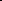 2. Утвердить Положение о муниципальной межведомственной рабочей группе по внедрению системы персонифицированного финансирования дополнительного образования детей в  муниципальном районе «Сулейман-Стальский район» согласно Приложению №1.3.Утвердить состав муниципальной межведомственной рабочей группы по внедрению системы персонифицированного финансирования дополнительного образования детей в муниципальном районе «Сулейман-Стальский район» согласно Приложению №2.4. Опубликовать настоящее Постановление в газете «Кюринские известия»  и разместить на официальном сайте МР «Сулейман-Стальский район» в сети Интернет.5. Контроль за исполнением настоящего Постановления возложить на  первого заместителя главы администрации МР «Сулейман-Стальский район» Оруджева Л.А.6. Настоящее Постановление вступает в силу со дня его официального опубликования.Глава муниципального района«Сулейман-Стальский район»                                           Н.АбдулмуталибовСогласовано:Первый зам.главы администрацииЛ.ОруджевНачальник Управления образованияК.АминовНачальник Управления  финансови экономикиБ.Ярахмедов Начальник Отдела культурыМ.БабахановДиректор отдела по спорту, туризму имолодежной политике Н.ЭфендиевУправляющий делами администрацииР. Абдулазизов Начальник правового отделаМ.Исмаилов                                    Приложение 1                                                                               УТВЕРЖДЕНО                                                                        Постановлением администрации                                                                       МР «Сулейман-Стальский район»                                                                                   от «13» июня 2019 г.№252Положение о муниципальной межведомственной рабочей группе по внедрению системы персонифицированного финансирования дополнительного	образования детей в муниципальном районе «Сулейман-Стальский район».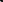 Общие положенияМуниципальная межведомственная рабочая группа по внедрению системы персонифицированного финансирования дополнительного образования детей в муниципальном районе «Сулейман-Стальский район» (далее — рабочая группа) является коллегиальным совещательным органом, созданным в соответствии с паспортом регионального проекта «Успех каждого ребенка», утвержденного Распоряжением Правительства Республики Дагестан от 29 октября 2018 года № 236-р.Основной целью деятельности рабочей группы является осуществление внедрения системы персонифицированного финансирования дополнительного образования детей в муниципальном районе «Сулейман-Стальский район», организация взаимодействия органов администрации муниципального образования с органами исполнительной власти Республики Дагестан и муниципальными учреждениями по внедрению системы персонифицированного финансирования дополнительного образования детей.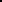 Рабочая группа осуществляет свою деятельность на общественных началах на основе добровольности, равноправия ее членов, коллективного и свободного обсуждения вопросов на принципах законности и гласности.Рабочая группа в своей деятельности руководствуется Конституцией Российской Федерации, федеральными законами, указами Президента Российской Федерации, постановлениями и распоряжениями Правительства Российской Федерации, нормативными правовыми актами Республики Дагестан, Уставом муниципального района «Сулейман-Стальский район» и настоящим Положением.Задачи и полномочия рабочей группыОсновными задачами рабочей группы являются:а) решение вопросов, связанных с реализацией мероприятий, предусмотренных региональным проектом, в части внедрения персонифицированного финансирования дополнительного образования детей;б) обеспечение согласованных действий органов исполнительной власти области, администрации муниципального района «Сулейман-Стальский район» (далее администрации), муниципальных учреждений по внедрению системы персонифицированного финансирования  дополнительного образования детей;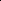 в) определение механизмов внедрения системы персонифицированного финансирования дополнительного образования детей;г) контроль за ходом выполнения мероприятий, предусмотренных региональным проектом, в части внедрения персонифицированного финансирования дополнительного образования детей.Для выполнения возложенных задач рабочая группа обладает следующими полномочиями:организует подготовку и рассмотрение проектов нормативных правовых актов, необходимых для внедрения системы персонифицированного финансирования дополнительного образования детей;рассматривает предложения по внедрению системы персонифицированного финансирования дополнительного образования детей;утверждает основные муниципальные мероприятия по внедрению системы персонифицированного финансирования дополнительного образования детей;обеспечивает проведение анализа практики внедрения системы персонифицированного финансирования дополнительного образования детей.Права рабочей группыРабочая группа в соответствии с возложенными на нее задачами имеет Право:принимать в пределах своей компетенции решения, направленные на внедрение системы персонифицированного финансирования дополнительного образования детей;запрашивать, получать и анализировать материалы, сведения и документы от органов исполнительной власти области, органов местного  самоуправления, учреждений и организаций, касающиеся вопросов внедрения системы персонифицированного финансирования дополнительного образования детей;приглашать на заседания рабочей группы должностных лиц администрации муниципального района, привлекать экспертов и (или) специалистов для получения разъяснений, консультаций, информации, заключений и иных сведений;освещать в средствах массовой информации ход внедрения системы персонифицированного финансирования дополнительного образования детей;осуществлять иные действия, необходимые для принятия мотивированного и обоснованного решения по вопросам, входящим в полномочия рабочей группы.Состав и порядок работы рабочей группыРабочая группа формируется в составе руководителя, заместителя руководителя, секретаря и постоянных членов рабочей группы.Персональный состав рабочей группы с одновременным назначением его руководителя, заместителя руководителя, секретаря утверждается Постановлением муниципального района «Сулейман-Стальский район»Рабочая группа осуществляет свою деятельность в форме заседаний, которые проводятся в соответствии с планом работы рабочей группы, утверждаемым руководителем рабочей группы, и (или) по мере поступления предложений от органов исполнительной власти Республики Дагестан, муниципального района «Сулейман-Стальский район», муниципальных учреждений, организаций, участвующих во внедрении системы персонифицированного финансирования дополнительного образования детей.Возглавляет рабочую группу и осуществляет руководство ее работой руководитель рабочей группы.В период отсутствия руководителя рабочей группы либо по согласованию с ним осуществляет руководство деятельностью рабочей группы и ведет ее заседание заместитель руководителя рабочей группы.Члены рабочей группы принимают личное участие в заседаниях или направляют уполномоченных ими лиц.О месте, дате и времени заседания члены рабочей группы уведомляются секретарем не позднее чем за 5 дней до начала его работы.Заседание рабочей группы считается правомочным, если на нем присутствуют не менее половины от общего числа рабочей группы.Решения рабочей группы принимаются простым большинством голосов присутствующих на заседании членов рабочей группы. В случае равенства голосов решающим является голос ведущего заседание. В случае  несогласия с принятым решением члены рабочей группы вправе выразить свое особое мнение в письменной форме, которое приобщается к протоколу заседания. Решения рабочей группы в течение 5 рабочих дней оформляются протоколом, который подписывается руководителем и секретарем рабочей группы в течение 2 рабочих дней.Секретарь рабочей группы в течение 5 рабочих дней после подписания протокола осуществляет его рассылку членам рабочей группы.Решения рабочей группы могут служить основанием для подготовки нормативных правовых актов муниципального района «Сулейман-Стальский район» по вопросам внедрения системы персонифицированного финансирования дополнительного образования детей.Обязанности рабочей группыРуководитель рабочей группы: планирует, организует, руководит деятельностью рабочей группы и распределяет обязанности между ее членами; ведет заседания рабочей группы; определяет дату проведения очередных и внеочередных заседаний рабочей группы; утверждает повестку дня заседания рабочей группы; подписывает протокол заседания рабочей группы; контролирует исполнение принятых рабочей группой решений; совершает иные действия по организации и обеспечению деятельности рабочей группы. Делопроизводство рабочей группы организуется и ведется секретарем. Секретарь рабочей группы: осуществляет свою деятельность под началом руководителя рабочей группы; обеспечивает организационную подготовку проведения заседания рабочей группы; обеспечивает подготовку материалов для рассмотрения на заседании рабочей группы;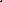 извещает членов рабочей группы о дате, времени, месте проведения заседания и его повестке дня, обеспечивает их необходимыми материалами;  ведет и оформляет протокол заседания рабочей группы.Члены рабочей группы: участвуют в заседаниях рабочей группы, а в случае невозможности участия заблаговременно извещают об этом руководителя рабочей группы; обладают равными правами при обсуждении рассматриваемых на заседаниях вопросов и голосовании при принятии решений; обязаны объективно и всесторонне изучить вопросы при принятии решений.Ответственность членов рабочей группы Руководитель рабочей группы несет персональную ответственность за организацию деятельности рабочей группы и выполнение возложенных на него задач. Ответственность за оформление и хранение документов рабочей  группы возлагается на секретаря рабочей группы. Члены рабочей группы несут ответственность за действия (бездействие) и принятые решения согласно действующему законодательству.Приложение 2                                                                                               УТВЕРЖДЕНО                                                                        Постановлением администрации                                                                       МР «Сулейман-Стальский район»                                                                         от «13» июня 2019 г.№252Состав муниципальной рабочей группы по внедрению системы персонифицированного финансирования дополнительного образования детей в муниципальном районе 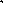 «Сулейман-Стальский район»ФИОДолжностьОруджев Л.А. Первый заместитель главы администрации МР«Сулейман-Стальский район», руководитель рабочей  группыАминов К.А.Начальник Управления образования,заместитель руководителя рабочей группыГамидова А.С.   Ведущий специалист  МКУ «ИМЦ», секретарь рабочей группыЧлены рабочей группыЧлены рабочей группыЧлены рабочей группыЯрахмедов Б.М.начальник Управления финансов и экономикиМР «Сулейман-Стальский район»Бабаханов М.Б.Начальник Отдела культурыМилахимов М.А.директор МБУ ДО  «Дом детского творчества»Эфендиев Н.Н.директор отдела по спорту, туризму имолодежной политике Контактные данные рабочей группыКонтактные данные рабочей группыКонтактные данные рабочей группыКонтактные данные рабочей группыКонтактные данные рабочей группы№ФИОДолжностьТелефонE-mailОруджев Л.А.Первый заместитель главы администрации МР «Сулейман-Стальский район», руководитель рабочей группы89285948905sstalskrayon@e-dag.ruАминов К.А.Начальник Управления образования, аместитель руководителя рабочей группы89097774419s.stalskoe.uo@yandex.ruГамидова А.С.Ведущий специалист  МКУ «ИМЦ», секретарь рабочей группы89282980044imc-15@yandex.ruЧлены рабочей группыЧлены рабочей группыЧлены рабочей группыЧлены рабочей группыЧлены рабочей группыЯрахмедов Б.М.Начальник Управления финансов и экономики МР «Сулейман-Стальский район»89034691255balabeg1967@mail.ruБабаханов М.Б.Начальник Отдела  культуры	89288022103ukip-ssr@yandex.ruМилахимов М.А. директор МБУ ДО «Дом  детского творчества»89285930675Ddt.ssp@yandex.ruЭфендиев Н.Н.директор отдела по  спорту, туризму имолодежной политике 89896596133fksport1974@mail.ruСелимов М.М.заместитель директор   отдела по спорту, туризму и молодежной политике 89285902701fksport1974@mail.ru